Правила выполнения домашних лабораторных работ.1.Научные эксперименты очень занимательны. Они помогут тебе лучше узнать окружающий мир. Однако никогда не забывай о мерах предосторожности.2.Если в описании работы необходима помощь родителей, то попроси их остаться с тобой до конца опыта.3.Подготовь все необходимо заранее.4. Соблюдай осторожность при работе с горячей водой, бытовыми химикатами (мыло, жидкость для мытья посуды), ножницами, стекло.5. По окончании эксперимента убери все приборыТема: Давление твердых телДавление - величина скалярная , у давления нет направления.. 
В качестве силы давления чаще всего выступает вес тела. Числовое значение давления показывает силу, приходящуюся на единицу площади ее приложения. Например, при давлении 2 Паскаля на 1 м2 площади будет действовать сила 2 Ньютона. 

От чего зависит давление тела на поверхность?
Почему заостренные предметы / иглы, зубы, клыки, когти, жала, ножи / очень хорошо колют и режут? Результат действия силы на поверхность зависит не только от ее величины, направления, точки приложения, но и от площади опоры давящего тела. 1. При изготовлении бутылок через трубку вдувают воздух, и расплавленное стекло принимает форму бутылки. Какое физическое явление здесь используют? Закон Паскаля. Давление производимое на жидкость или газ, передается без изменения в каждую точку объема жидкости или газа.2. Автомашину заполнили грузом. Изменилось ли давление в камерах колес автомашины? Одинаково ли оно в верхней и нижней частях камеры? По закону Паскаля давление, производимое на газ передается во все точки газа и на всех направлениях одинаково.
Значит увеличение внешнего давления на камеры колес при загрузке автомобиля приведет к увеличению давления газа в камерах.
Причем по тому же закону Паскаля оно будет одинаково во всех точках.
3. Объясните явление, пользуясь законом Паскаля. Как изменится наблюдаемое явление, если увеличить сжатие? 

При сжимании шарика мы сжимаем воздух, находящийся в нем.
Уменьшение объема воздуха ведет к увеличению его плотности.
Увеличение плотности молекул воздуха в шарике увеличивает число ударов их о стенки шарика и поверхность жидкости, в результате чего увеличивается давление воздуха.
По закону Паскаля увеличение внешнего давления на жидкость передается в каждую точку жидкости, увеличивая давление в ней.
В результате струйки жидкости начинают вытекать с большим напором.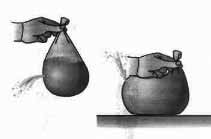 4. На рисунке показаны два сосуда, заполненные газом. Масса газов одинакова. В каком сосуде давление газа на дно и стенки сосуда больше? 

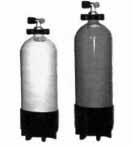 Давление газа на стенки сосуда возникает за счет ударов молекул о стенки. 
Если масса газов в сосудах одинакова, то и количество молекул одинаково.
Однако плотность этих молекул в сосуде меньшего объема получается больше, чем в большем сосуде.
Значит и количество ударов молекул о стенки сосуда в малом сосуде будет больше.
В результате давление газа в малом сосуде окажется больше, чем в большом сосуде.Не огорчайтесь, если не удалось правильно ответить на все вопросы!
Просто Вам надо погулять по «Класс!ной физике», и тогда Ваши шансы значительно возрастут! Ответы на вопросы викторины отправить до  20.12.20  на э/а galina-okuneva@mail.ru Продолжаем заниматься исследовательскими работамиТемы исследовательских работДействие силы на поверхность тела характеризуется давлением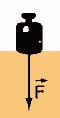 Давление - величина, равная отношению силы, действующей перпендикулярно поверхности, к площади этой поверхности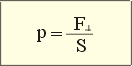 где
p – давление, Па 
F – приложенная сила давления, Н 
S – площадь поверхности / иначе площадь опоры тела /, м2 Давление - величина скалярная , у давления нет направления№п/пТемы исследовательских работФИ автораКласс1Вода привычная и необычнаяБарсукова Ольга52Диффузия домаПовторить опыт с капустойКим Лена53Исследование свойств бумаги Найти информацию «Осы – мастера бумажных дел»Шулев Егор74Возникновение международной системы единицПрислать для обсуждения презентациюШульцева АнгелинаВасильева ТатьянаНикифорова Ксения75Плавание телГурьянова Юлия7